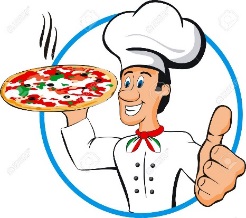 VENTE DE PIZZASOrganisée par l’école Saint-Joseph d’Antigny                                                              Le vendredi 20 Novembre 2015 à partir de 16h30 à la sortie des classes.Tarif unique : 11€ la pizzaLes bons de commandes sont à retourner avant le 13 novembre accompagnés du règlement à l’ordre de l’APEL. Les pizzas proposées sont les suivantes :PIZZA KEBAB : sauce blanche, mozarella, viande à kebab, tomates fraîches, oignonsPIZZA ORIENTALE : tomate, mozarella, merguez, épices mexicaines, chorizo, olives, poivronsPIZZA CAMPAGNARDE : champignons, mozarella, crème fraîche, poitrine fumée4 FROMAGES : tomate, mozarella, gorgonzola, parmesan, chèvreDAUPHINOISE : pommes de terre, lardons, crème fraîche, mozarella.Les pizzas seront pré-cuites. Il ne restera qu’à les réchauffer avant de les déguster.Choisissez et régalez-vous.                                   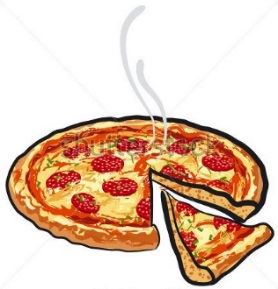 Contact : Stéphane Rainereau au 02-51-53-07-74 et Damien Poisbleau au 06-88-32-37-13. Bon de commandeCoupon à joindre avec le règlement avant le 13 novembreNom :Prénom :Adresse :Ville :Téléphone :……………………………………………………………………………………………………………………………………..Coupon à conserver et à présenter lors de la réceptionNom :Prénom :